CAREER OBJECTIVE:In quest of career enrichment in the domain of Human Resource Management with a growth oriented organization of high repute.PROFESSIONAL SYNOPSISA result oriented professional with nearly 4+ years of rich experience in Human Resource Management, Administration and Recruitment / Resourcing; currently serving Apogee Healthcare Pvt Ltd., Mumbai, India as Asst. Manager HR, ADMIN & Operations. Experience in managing the complete gamut of tasks involved in recruitment including head hunting, sourcing, screening & shortlisting the resumes, scheduling & conducting interviews and negotiating salaries.Adept at people management, handling employee grievances thus creating an amicable & transparent environment. Experience in conducting training programs towards enhancing employee productivity and building committed teams; possess strong communication, interpersonal and management skills.ACHIEVEMENT:In Antal International NetworkClosed senior level position for manufacturing companyWorked on Mid to Senior Management positionClosed position such as GM / AGM Production and VP Operations for Auto Comp IndustryAchieved target up to 100%In Apogee Healthcare Pvt LtdFormulation & implementation of new HR PoliciesSetting up HR DepartmentRecruited 200 + staff for back office as well as complete sales team PAN India Recruited from entry level to senior management Formulation & implementation Sales and Travel Policy for Sales staffReceived Best Performance Award 2014 - 2015KEY SKILLSManaging the recruitment life - cycle for sourcing the best talent from diverse sources after identification of manpower requirements for new / existing departments.Conducting exit interviews to gather data for improving working conditions and retaining employees.Conducting induction programs for new recruits.Working out the compensation plan and policies.Maintaining and preparing Employee documentation and Employment contract.Dealing with the FNF procedure of employee.Conducting researches to study the current compensation trends in the market.Developing and implementing the performance appraisal system for the company and coordinating it with other line managers.Identifying the training needs, developing training programs to ensure constant learning and development of employees.Conducting sales training for active retail products (Personal Skin Care) – (In Apogee Healthcare Pvt Ltd)Handling complete payroll process.Establishing a proper organizational structure.Developing and implementing disciplinary policies and employee welfare policy.Handling complete sales operations & reporting (PAN INDIA), marketing coordination and general administration.Preparing sales analysis reports monthly, quarterly and yearly.Hands on experience working on MS-Office and sales software.CAREER HISTORYPVT LTD. (FMCG INDUSTRY)Asst. Manager – (HR, Admin & Operations)January 3, 2013 – March 12, 2016INTERNATIONAL NETWORK (UK based consultancy)Sr. Associate ConsultantFebruary 2012 – December 2012TECHNOLOGIES PVT LTD (IT)HR ExecutiveMay, 2010 – November 2011SCHOLASTICSMasters in Business Administration (MBA) in HR from Sikkim Manipal University with “A” GradeBachelor of Management Studies (BMS) from Mumbai University in the year 2009-2010, Secured aggregate marks 70%PERSONAL DETAILSDate of Birth – August 24, 1989Marital Status – SingleNationality – Indian Languages Known – English and Hindi (Verbal and Written)Current Location – Dubai, UAECurrent Visa Status – Visit VisaFirst Name of Application CV No : 1695438Whatsapp Mobile: +971504753686 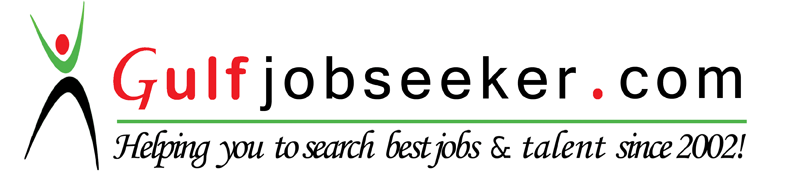 